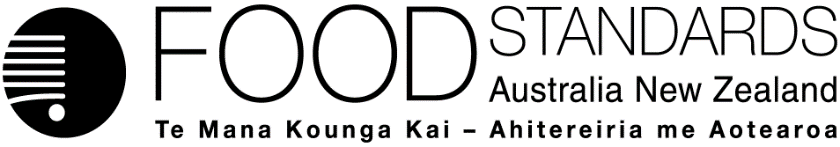 21 August 2017[22-17]Administrative Assessment Report – Application A1150Glucosylated Steviol Glycosides DecisionChargesApplication Handbook requirementsConsultation & assessment timeframeDate received: 24 July 2017 Date due for completion of administrative assessment: 14 August 2017 Date completed:  10 August 2017Date received: 24 July 2017 Date due for completion of administrative assessment: 14 August 2017 Date completed:  10 August 2017Date received: 24 July 2017 Date due for completion of administrative assessment: 14 August 2017 Date completed:  10 August 2017Applicant: PureCircle Limited Applicant: PureCircle Limited Potentially affected standards:Standard 1.3.1Schedules 3, 8, 15 and 18Brief description of Application:To permit the use of glucosylated steviol glycosides as an intense sweetener in various foods.Brief description of Application:To permit the use of glucosylated steviol glycosides as an intense sweetener in various foods.Potentially affected standards:Standard 1.3.1Schedules 3, 8, 15 and 18Procedure:  General	Estimated total hours: 650Reasons why:Seeking permission for a new intense sweetener food additive requiring safety assessment along with assessment of a new enzyme Provisional estimated start work:  Early Nov 2017Application acceptedDate:  10 August 2017Has the Applicant requested confidential commercial information status? Yes✔ 		NoWhat documents are affected? B.5.1Has the Applicant provided justification for confidential commercial information request? Yes✔		No	N/AHas the Applicant sought special consideration e.g. novel food exclusivity, two separate applications which need to be progressed together?Yes	No✔Does FSANZ consider that the application confers an exclusive capturable commercial benefit on the Applicant?Yes	No✔ Does the Applicant want to expedite consideration of this Application?Yes	No✔	Not known Which Guidelines within the Part 3 of the Application Handbook apply to this Application?3.1.1, 3.3.1 and 3.3.2 Is the checklist completed?Yes✔		NoDoes the Application meet the requirements of the relevant Guidelines?  Yes✔		No   Does the Application relate to a matter that may be developed as a food regulatory measure, or that warrants a variation of a food regulatory measure?Yes✔		NoIs the Application so similar to a previous application or proposal for the development or variation of a food regulatory measure that it ought not to be accepted?Yes	No✔Did the Applicant identify the Procedure that, in their view, applies to the consideration of this Application?Yes✔		NoIf yes, indicate which Procedure: General	Other Comments or Relevant Matters:Nil Proposed length of public consultation period:  6 weeks Proposed timeframe for assessment:‘Early Bird Notification’ due:  21 August 2017Commence assessment (clock start)	Mid-Dec 2017Completion of assessment & preparation of draft food reg measure	Late April 2018Public comment	Early May 2018–mid-June 2018Board to complete approval	Mid-Sept 2018 Notification to Forum	Late Sept 2018Anticipated gazettal if no review requested	Early Dec 2018